Čo je ASCII?ASCII (American Standard Code for Information Interchange) je všeobene rozšírený systém  kódovania znakov. Preveďte z ASCII do textu:86	105	116	97	106	116	101	32	110	97	32	73	75	84	33Pracovný list ASCII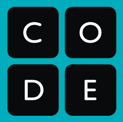 Num.BitsChar.Num.BitsChar.Num.BitsChar.3200100000Space6401000000@9601100000`3300100001!6501000001A9701100001a3400100010"6601000010B9801100010b3500100011#6701000011C9901100011c3600100100$6801000100D10001100100d3700100101%6901000101E10101100101e3800100110&7001000110F10201100110f3900100111'7101000111G10301100111g4000101000(7201001000H10401101000h4100101001)7301001001I10501101001i4200101010*7401001010J10601101010j4300101011+7501001011K10701101011k4400101100,7601001100L10801101100l4500101101-7701001101M10901101101m4600101110.7801001110N11001101110n4700101111/7901001111O11101101111o480011000008001010000P11201110000p490011000118101010001Q11301110001q500011001028201010010R11401110010r510011001138301010011S11501110011s520011010048401010100T11601110100t530011010158501010101U11701110101u540011011068601010110V11801110110v550011011178701010111W11901110111w560011100088801011000X12001111000x570011100198901011001Y12101111001y5800111010:9001011010Z12201111010z5900111011;9101011011[12301111011{6000111100<9201011100\12401111100|6100111101=9301011101]12501111101}6200111110>9401011110^12601111110~6300111111?9501011111_